NRDC Transfers Two COVID-19 Technologies Developed by S.N Bose National Centre for Basic Sciences
National Research Development Corporation (NRDC),an Enterprise of DSIR, Ministry of Science and Technology, Government of India, hasentered into an agreement with M/s Paulmech Infrastructure Pvt LtdKolkata, to transfer two COVID-19 control technologies developed by S.N. Bose National Centre For Basic Sciences (SNBNCBS), Kolkata, an Autonomous Research Institute under the Department of Science and Technology, Government of India.The two technologies developed by SNBNCBS andtransferred by NRDC are:An Active Respirator with Attached Exhalation Valve and Suspended Particulate Matter Filter for Comfortable and Hygienic Breathing, and Long-Lasting Nano-sanitiser with a Dispensing Antimicrobial Layer. The Active Respirator mask is an innovative solution to the rebreathing of carbon dioxide, exhaled moisture, and sweaty and hot environment inside the mask. It also improved theclarity ofspeech of a person with a face mask and assurescomfortable, hygienic breathing to protect the wearer from exposure to airborne contaminants.The Long-Lasting Nano-sanitiser innovation is a solution to the problems caused by the use of the general sanitisers like dehydration of skin due to frequent use, and nature of instantaneous antimicrobial action of common sanitisers without protective role. This innovative sanitiser technology assures comfortable and hygienic hand sanitisation for a longer duration.The Agreement was signed by Dr. H Purushotham, CMD, NRDC and Shri Shanti Ranjan Paul, Director, M/s Paulmech Infrastructure Pvt Ltdonline in the digital presence of Professor Ashutosh Sharma, Secretary, DST, Government Of India and Dr. Samit Kumar Ray, Director, S.N. Bose National Centre for Basic Sciences, Scientist Professor Samir Kumar Pal,Registrar Ms Shohini Majumder, Nodal officer of Technical Research Centre (TRC) Dr. Soumen Mondal of S.N. Bose National Centre for Basic Sciences, Priyankan S. Sharma, Somavo Gupta of Paulmech Company and senior officials of NRDC.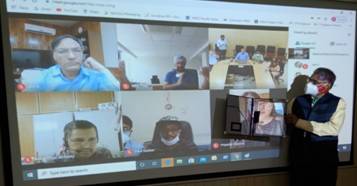 Use of these innovative products will help the usersin overcoming the existing problems withmasks and sanitisers available in the market. Prof. Ashutosh Sharma, Secretary DSTcongratulated all the stakeholders for bringing the fruits of Science and Technology to benefit society.SourcePress Information Bureau, 17 July 2020 